§5712.  Government unit bondsMunicipalities may invest in:  [PL 1987, c. 737, Pt. A, §2 (NEW); PL 1987, c. 737, Pt. C, §106 (NEW); PL 1989, c. 6 (AMD); PL 1989, c. 9, §2 (AMD); PL 1989, c. 104, Pt. C, §§8, 10 (AMD).]1.  United States and instrumentalities.  The bonds and other direct obligations of the United States, or the bonds and other direct obligations or participation certificates issued by any agency, association, authority or instrumentality created by the United States Congress or any executive order;[PL 1995, c. 206, §1 (AMD).]2.  States.  The bonds and other direct obligations issued or guaranteed by any state or by any instrumentality or agency of any state, or by any political subdivision of any state, provided that the securities are rated within the 3 highest grades by any rating service approved by the Superintendent of Financial Institutions;[PL 1995, c. 206, §1 (AMD); PL 2001, c. 44, §11 (AMD); PL 2001, c. 44, §14 (AFF).]3.  Maine.  The bonds and other direct obligations issued or guaranteed by this State, or issued by any instrumentality or agency of this State, or any political subdivision of the State that is not in default on any of its outstanding funded obligations;[PL 1995, c. 206, §1 (AMD).]4.  Canada.  The bonds and other direct obligations issued or guaranteed by the Dominion of Canada, or issued or guaranteed by any province, or political subdivision of a province, provided that the securities are rated within the 3 highest grades by any rating service approved by the Superintendent of Financial Institutions and are payable in United States funds; and[PL 1995, c. 206, §1 (AMD); PL 2001, c. 44, §11 (AMD); PL 2001, c. 44, §14 (AFF).]5.  Short-term obligations.  Prime bankers' acceptances and prime commercial paper.[PL 1995, c. 206, §1 (NEW).]Investments made pursuant to this section are limited to direct obligations of the issuer in which the municipality directly owns the underlying security.  Obligations created from, or whose value depends on or is derived from the value of one or more underlying assets or indexes of asset values in which the municipality owns no direct interest do not qualify as investments under this section.  [PL 1995, c. 206, §1 (NEW).]SECTION HISTORYPL 1987, c. 737, §§A2,C106 (NEW). PL 1989, c. 6 (AMD). PL 1989, c. 9, §2 (AMD). PL 1989, c. 104, §§C8,10 (AMD). PL 1995, c. 206, §1 (AMD). PL 2001, c. 44, §11 (AMD). PL 2001, c. 44, §14 (AFF). The State of Maine claims a copyright in its codified statutes. If you intend to republish this material, we require that you include the following disclaimer in your publication:All copyrights and other rights to statutory text are reserved by the State of Maine. The text included in this publication reflects changes made through the First Regular and First Special Session of the 131st Maine Legislature and is current through November 1. 2023
                    . The text is subject to change without notice. It is a version that has not been officially certified by the Secretary of State. Refer to the Maine Revised Statutes Annotated and supplements for certified text.
                The Office of the Revisor of Statutes also requests that you send us one copy of any statutory publication you may produce. Our goal is not to restrict publishing activity, but to keep track of who is publishing what, to identify any needless duplication and to preserve the State's copyright rights.PLEASE NOTE: The Revisor's Office cannot perform research for or provide legal advice or interpretation of Maine law to the public. If you need legal assistance, please contact a qualified attorney.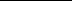 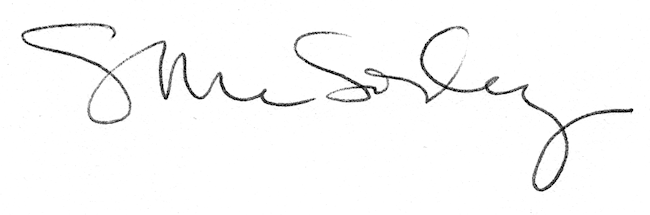 